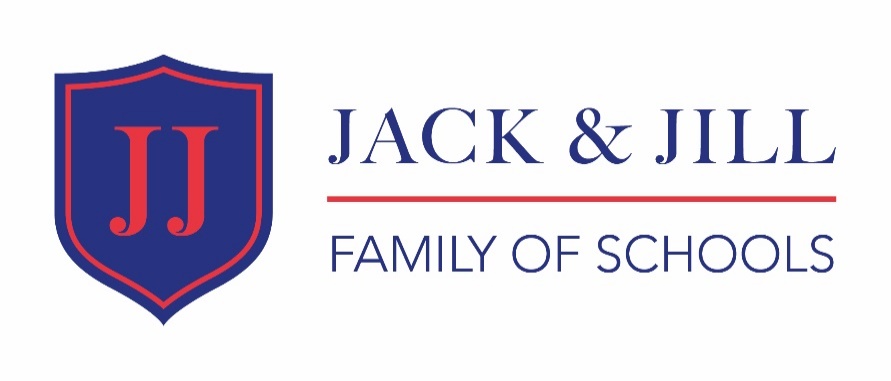 PositionEarly Years Music SpecialistLocationJack and Jill Nursery and Reception School, TwickenhamReporting ToHead of MusicHoursFull time or Part time considered: Term Time Only (33 weeks per year) Contract TypePermanent SalaryCompetitiveStart DateSeptember 2021Jack and Jill Family of SchoolsThe Jack & Jill Family of Schools is a group of schools that has been providing education for children since 1951 and is now one of the few remaining family-run educational establishments in the UK.All Jack and Jill schools focus on achieving high standards in both behaviour and performance within the close supportive ‘family’ environment and through a broad academic curriculum. Emphasis is placed upon acceleration in literacy and numeracy as well as development of effective working practices, diligence and the sheer joy of learning – a ‘tradition of excellence’ established over many decades.The Jack & Jill Family of Schools again achieved Ofsted ‘outstanding’ in all areas in its latest inspection in 2020. It is comprised of three schools:Jack & Jill Nursery and Reception (Twickenham)Nightingale House Pre-Preparatory School (Hampton)Clarence House Preparatory School (Hampton Hill)SafeguardingThe Jack & Jill Family of Schools is committed to safeguarding and promoting the welfare of all stakeholders. To meet this responsibility, we follow a rigorous selection process. All successful candidates will be subject to an enhanced Disclosure and Barring Service check.Structure ChartHead of Music! Music SpecialistPurpose of RoleDeliver and develop the programme of music for the children in Early Years providing dedicated music teaching to the Early Years setting, providing an inspirational, fun and broad curriculum that reflects the School’s ethos.Promote a life-long love of music in all pupils, whilst also promoting equality of opportunity for all pupils so that their potential is encouraged and developed.  Raise standards of student attainment and achievement in music and to monitor and support progress.The job holder is also expected to assist in the production of School performances, shows and community events.The job holder may be required to cover music at the other schools, as required.What we can offerThe role gives you the opportunity to maintain and grow your passion for providing music activities and developing a love of music in an Early Years setting in a high-achieving Family of Schools.The opportunity to work in Twickenham and be part of a Family of Schools that supports children up to the end of KS2.Person SpecificationThe criteria below will be assessed by the application form (A), lesson (L), interview (I).  The tasks will include a presentation during the interview and a lesson observation.Application ProcessTo apply for the post, please complete the following documents and return to HR: hr@jackandjillschool.org.ukApplication Form (found on website)CLOSING DATE: 9 APRIL 2021